Core Knowledge MapCore Knowledge MapCore Knowledge MapCore Knowledge MapSubject: BusinessYear: 10Term: Autumn 2Term: Autumn 2What are we learning?What are we learning?What are we learning?What are we learning?1.3 Putting a business idea into practice1.3 Putting a business idea into practice1.3 Putting a business idea into practice1.3 Putting a business idea into practiceHow will I be assessed How will I be assessed How will I be assessed How will I be assessed Answering questions on Smart revise. Marked by teacher, peer and self.  Assessment - 1.3 end of topic test - 45 minsAnswering questions on Smart revise. Marked by teacher, peer and self.  Assessment - 1.3 end of topic test - 45 minsAnswering questions on Smart revise. Marked by teacher, peer and self.  Assessment - 1.3 end of topic test - 45 minsAnswering questions on Smart revise. Marked by teacher, peer and self.  Assessment - 1.3 end of topic test - 45 minsBig questions:Big questions:Big questions:Big questions:How does a make business idea happen through identifying aims and objectives and concentrating on the financial aspects?How does a make business idea happen through identifying aims and objectives and concentrating on the financial aspects?How does a make business idea happen through identifying aims and objectives and concentrating on the financial aspects?How does a make business idea happen through identifying aims and objectives and concentrating on the financial aspects?How does this build on previous learning?How does this build on previous learning?How does this build on previous learning?How will this link to my future learning?1.1 Enterprise and entrepreneurship and 1.2 Spotting a business opportunity1.1 Enterprise and entrepreneurship and 1.2 Spotting a business opportunity1.1 Enterprise and entrepreneurship and 1.2 Spotting a business opportunity1.4 Making the business effectiveCore knowledge:Core knowledge:Core knowledge:Key vocabulary:Business aims and objectives when starting up: ● financial aims and objectives: survival, profit, sales, market share, financial security ● non-financial aims and objectives: social objectives, personal satisfaction, challenge, independence and control. Why aims and objectives differ between businessesThe concept and calculation of:  ● revenue ● fixed and variable costs ● total costs ● profit and loss ● interest ● breakeven level of output ● margin of safety. Interpretation of breakeven diagrams:  ● the impact of changes in revenue and costs ● breakeven level of output ● margin of safety ● profit and loss.
The importance of cash to a business:  ● to pay suppliers, overheads and employees ● to prevent business failure (insolvency) ● the difference between cash and profit. Calculation and interpretation of cash-flow forecasts: ● cash inflows ● cash outflows ● net cash flow ● opening and closing balances.Sources of finance for a start-up or established small business: ● short-term sources: overdraft and trade credit● long-term sources: personal savings, venture capital, share capital, loans, retained profit and crowd funding.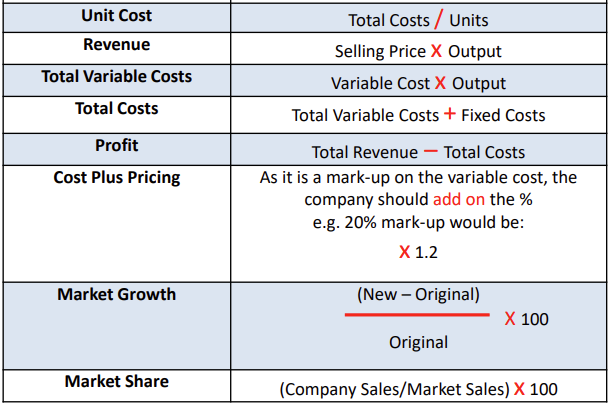 Business aims and objectives when starting up: ● financial aims and objectives: survival, profit, sales, market share, financial security ● non-financial aims and objectives: social objectives, personal satisfaction, challenge, independence and control. Why aims and objectives differ between businessesThe concept and calculation of:  ● revenue ● fixed and variable costs ● total costs ● profit and loss ● interest ● breakeven level of output ● margin of safety. Interpretation of breakeven diagrams:  ● the impact of changes in revenue and costs ● breakeven level of output ● margin of safety ● profit and loss.
The importance of cash to a business:  ● to pay suppliers, overheads and employees ● to prevent business failure (insolvency) ● the difference between cash and profit. Calculation and interpretation of cash-flow forecasts: ● cash inflows ● cash outflows ● net cash flow ● opening and closing balances.Sources of finance for a start-up or established small business: ● short-term sources: overdraft and trade credit● long-term sources: personal savings, venture capital, share capital, loans, retained profit and crowd funding.Business aims and objectives when starting up: ● financial aims and objectives: survival, profit, sales, market share, financial security ● non-financial aims and objectives: social objectives, personal satisfaction, challenge, independence and control. Why aims and objectives differ between businessesThe concept and calculation of:  ● revenue ● fixed and variable costs ● total costs ● profit and loss ● interest ● breakeven level of output ● margin of safety. Interpretation of breakeven diagrams:  ● the impact of changes in revenue and costs ● breakeven level of output ● margin of safety ● profit and loss.
The importance of cash to a business:  ● to pay suppliers, overheads and employees ● to prevent business failure (insolvency) ● the difference between cash and profit. Calculation and interpretation of cash-flow forecasts: ● cash inflows ● cash outflows ● net cash flow ● opening and closing balances.Sources of finance for a start-up or established small business: ● short-term sources: overdraft and trade credit● long-term sources: personal savings, venture capital, share capital, loans, retained profit and crowd funding.Aims and objectives BreakevenCash inflow Cash outflowClosing balanceCrowdfunding Financial aimFixed cost Costs InsolvencyMargin of safety Net cash flow Non-financial aim Opening balance Overdraft Profit Retained profitSelling assets Share capital Variable cost Venture capitalNeed more help?Need more help?Need more help?Need more help?Google Website for revision maps, exam technique and revision guides. Business 9-1 - 1.3 (google.com)Google Website for revision maps, exam technique and revision guides. Business 9-1 - 1.3 (google.com)Google Website for revision maps, exam technique and revision guides. Business 9-1 - 1.3 (google.com)Google Website for revision maps, exam technique and revision guides. Business 9-1 - 1.3 (google.com)